Lecture documentaire6 a : Les causes du changement climatique.b : Réponse à la question 1 : Les voitures sont plus nombreuses aujourd’hui.Réponse à la question 2 : effectuer une recherche sur l’effet de serre sur internet. Ce travail sera repris en sciences avec les élèves.Par exemple : https://www.youtube.com/watch?v=Tfu2K3dOrqI7 a : Fabriquer une serre.B : Un à l’extérieur de la pièce (rebord de la fenêtre) , un autre à l’intérieur de la pièce au soleil, un autre en équilibre à l’intérieur de la serre.Orthographe :1 : Rappel  Noms : chiffre, adversaireAdjectifs : favorable, stupéfait 2 : Une croix, gracieux ne changent pas au pluriel car ils se terminent déjà par x.Infiniment est un mot invariable donc il ne change jamais (adverbe).3 : On écrit c’est devant un groupe nominal au singulier. On écrit « ce sont » devant un groupe nominal au pluriel.Maths : Calcul mentalLe quart de 12 est 3 : Quand je partage 12 entre 4 personnes, chacun aura 3.Le quart de 80 est 20. Quand je partage 80 entre 4 personnes, chacun aura 20. Le quart de 100 est 25. Le quart de 200 est 50. Le quart de 48 c est le quart de 40 + 8 . Donc 10 + 2 Donc 12.Je me pose bien la question suivante :Je donne 4 fois combien ? C’est une multiplication à trou.Maths les fractions :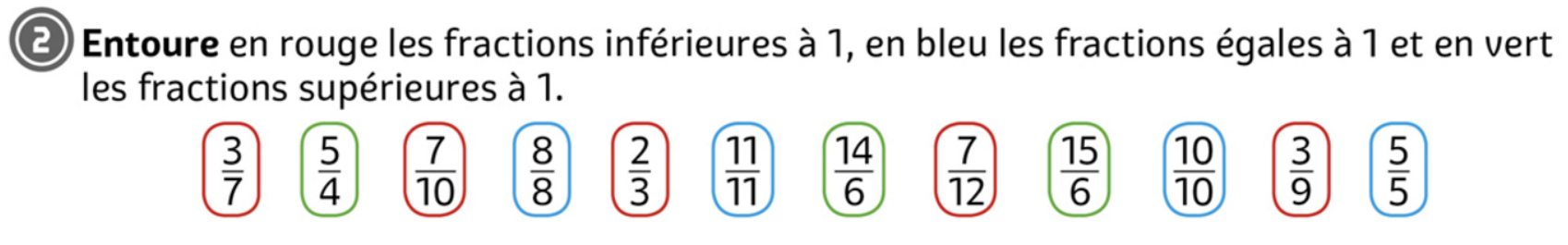 